PRIMARY PURPOSEThe Clinical Lead- Specialist Eating Disorder Service (EDS) is responsible for the leadership and supervision of clinicians providing specialist eating disorder interventions for young people and families.   extensive specialist knowledge and advanced clinical reasoning to provide a service of a complex nature in conjunction with ongoing consultative support and collaborative interventions with other staff, management and agency partners.  The position will manage a 0.5 FTE clinical load commensurate with other duties. Undertaking a key role in the assessment and intervention of young people and families experiencing eating disorders as an integral part of the multidisciplinary health care team for patients/clients of the Northern NSW Local Health District (NNSWLHD).COVID-19 VACCINATION COMPLIANCYThe Public Health (COVID-19 Vaccination of Health Care Workers) Order 2021 commenced on 26 August 2021.  The Order establishes mandatory requirements for health staff and persons working in health settings to be vaccinated with a COVID-19 vaccine.  Mandatory COVID-19 vaccination will now be required for all NSW Health staff.ESSENTIAL REQUIREMENTSRegistration with AHPRHA or eligibility for membership of the AASWValid unrestricted driver’s license for use in NSW/Australia and willingness to travel for workValid NSW Employee Working with Children CheckResponsibilities under WHS – SupervisorAs a leader you are expected to support the organisation achieve the aims of safety management system, to establish and maintain a positive health and safety culture in the workplace and to consult with workers and others when making decisions that may impact on the health, safety, and welfare of those in the workplaceKEY ACCOUNTABILITIESProvide high level leadership, mentorship and support to clinicians within the Eating Disorder Service to promote the health and wellbeing of patients of the service with advanced, specialist knowledge in eating disorder treatment.Provide high level clinical services in an integrated, person-centered and evidenced based approach to ensure optimal client outcomes.Provide consultancy services across the region in relation to the EDS when performing novel, complex or critical tasks where principles, procedures, techniques and methods require review and modification to maximise client comfort, safety and improved                    outcomes.Lead workplace education, professional development, support and quality improvement activities to improve the care of clients of NNSWLHD, including planning, implementing, evaluating and reporting on services,  identifying opportunities for improvement in clinical practice, developing and leading ongoing quality improvement activities with staff and participating in clinical research opportunities.Provide clinical supervision and support to health clinicians in the team and more broadly across the LHD to teams delivering eating disorder treatment as required.Oversee, provide leadership and facilitate continuous improvement initiatives and education, to enhance service delivery and client and family outcomes and participate in clinical research activities as required.Develop and demonstrate cultural competence and understanding and commit to improving the health outcomes of Aboriginal people. Provide supervision to students, health professionals, technical and support staff to promote education     and training and optimal client outcomes.KEY CHALLENGESManaging time and prioritising the clinical workload within finite resources, to ensure the delivery of optimum standards of practice that meet patient needs and expectations.Contributing, in an environment of constant change and increased reliance on information technology, to improving the ways in which allied health and other members of the health care team work together to provide treatment, care and support.Applying evidenced based practice for eating disorders treatment while dealing effectively and efficiently with a broad range of issues including interventions, health promotion programs, education and research..KEY RELATIONSHIPSSELECTION CRITERIAA four year degree in psychology, being a three year degree with a fourth year in honours in Psychology (or qualifications deemed equivalent by the Health Administration Corporation of NSW) plus a post-graduate degree at the masters level or higher in Clinical Psychology from a recognized university or working towards same. Registration with Australian Health Practitioner Regulation Agency (AHPRA) with eligibility for membership of the Australian Psychological Society College of Clinical Psychologists or Registration with the Psychologists Registration Board of NSW.  OR; must hold the qualification of a Degree in Social Work from an accredited course providing eligibility for membership of the Australian Association of Social Workers (AASW).  Overseas qualifications must supply the AASW Overseas Assessment number.Demonstrated knowledge of disordered eating, body image and related social and cultural issues associated with the development of eating disorders and demonstrated knowledge of innovative public health and community interventions to address the development and treatment of people with eating disorders with an understanding and commitment to the NSW Service Plan for People with Eating Disorders (NSW Health)Demonstrated experience in liaising, consulting and educating on medical and mental health issues with health professionals (e.g. GPs, Nurses, Allied Health), involved in the management and treatment of inpatients and clients in the community.Demonstrated ability to deliver a variety of evidence-based therapy models for treatment of patients and their families experiencing eating disorders, including trauma informed care; skill in working with adults, young people, families and groups and the ability to liaise and consult with health, education, and welfare professionals involved in the management of clients and families.Knowledge of the assessment, diagnosis and treatment of people with eating disorders using evidence based interventions.  In particular, demonstrated knowledge and experience in the use of FBT (Family Based Treatment) and CBT-E.Demonstrated effective communication through the use of information technology, written, verbal and interpersonal skills with the ability to identify key messages, issues and concerns when communicating with others. Ability to work in sites across the Local Health District as required or directed with a valid unrestricted driver’s license for use in NSW and willingness to travel in the course of employment.OTHER REQUIREMENTSProfessional Behaviour and CommunicationAll employees are required to achieve, uphold and model a high standard of professional behaviour and communication.Any conduct on your part, whether during or outside business hours, which has the capacity to affect or damage the professional reputation of NSW Health, or your ability to uphold that reputation or image, could lead to disciplinary action, including dismissalAppropriate professional behaviour incorporates all levels of interpersonal behaviour, including formal and informal communication with colleagues, patients and carersAll employees are responsible for:Complying with all current NSW Health and NNSWLHD policies, including the NSW Health Code of ConductComplying with profession-specific Code of Ethics/Code of Professional Conduct and Scope of PracticeWorkplace CultureYour workplace behaviours and practices are expected to:Proactively contribute to a positive, productive and safe workplace cultureAdhere to the CORE values of Collaboration, Openness, Respect and Empowerment identified in the NSW Health Workplace Culture FrameworkPrivacyAll employees are expected to comply with personal information protection principles and health privacy principles as per the NSW Health Privacy Manual for Health Information, NSW Health and NNSWLHD privacy policies and procedures, and relevant legislation:Privacy and Personal Information Protection Act 1998 (NSW)Health Records and Information Privacy Act 2002 (NSW)PerformanceAll employees will:Have a performance agreement with their manager, linking individual performance objectives and role requirements to corporate objectivesParticipate in an annual performance appraisalBe responsible, with the support of their managers, for proactively developing their own performance to meet expectations and achieve objectivesActively contribute to their performance management by having open and honest conversations with managers and colleagues and providing and receiving constructive feedbackQuality ImprovementNNSWLHD complies with the National Safety and Quality Health Service Standards. All employees are expected to:Be aware of and comply with their responsibilities under the StandardsActively participate in quality improvement initiatives within their teamsParticipate in organisation-wide quality improvement activities as requiredWorkplace Health & SafetyAll employees have responsibilities under the Workplace Health & Safety Act of 2011. Signing this Position Description confirms you understand the responsibilities relevant to your role.Risk ManagementAll employees are expected to notify into the incident management system any incidents and patient complaints which occur in your own area (both clinical and corporate incidents).All employees will:Identify and manage risks in your own area, and report risks to your manager which are beyond your capacity or authority to manage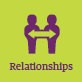 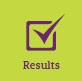 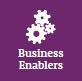 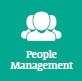 CAPABILITIES FOR THE ROLEThe NSW Public Sector Capability Framework applies to all NSW public sector employees. The Capability Framework is available via the Public Service Commission website.Capability SummaryBelow is the full list of capabilities and the level required for this role. The capabilities in bold are the focus capabilities for this role. Refer to the next section for further information about the focus capabilities.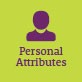 Display Resilience and Courage	AdeptAct with Integrity	AdeptManage Self	AdeptValue Diversity	AdeptCommunicate Effectively	AdeptCommit to Customer Service	AdeptWork Collaboratively	AdeptInfluence and Negotiate	IntermediateDeliver Results	IntermediatePlan and Prioritise	IntermediateThink and Solve Problems	AdeptDemonstrate Accountability	IntermediateFinance	FoundationalTechnology	AdeptProcurement and Contract Management	Foundational Project Management	IntermediateManage and Develop People	IntermediateInspire Direction and Purpose	IntermediateManage Reform and Change	IntermediatePersonal Attributes Display Resilience and CourageAdept	 Be flexible, show initiative and respond quickly when situations changeGive frank and honest feedback/adviceListen when ideas are challenged, seek to understand the nature of the criticism and respond constructivelyRaise and work through challenging issues and seek alternativesKeep control of own emotions and stay calm under pressure and in challenging situationsRelationshipsCommunicate EffectivelyAdept	   Tailor communication to the audienceClearly explain complex concepts and arguments to individuals and groupsMonitor own and others' non-verbal cues and adapt where necessaryCreate opportunities for others to be heardActively listen to others and clarify own understandingWrite fluently in a range of styles and formatsRelationships Commit to Customer ServiceAdept	 Take responsibility for delivering high quality customer-focused servicesUnderstand customer perspectives and ensure responsiveness to their needsIdentify customer service needs and implement solutionsFind opportunities to co-operate with internal and external parties to improve outcomes for customersMaintain relationships with key customers in area of expertiseConnect and collaborate with relevant stakeholders within the communityRelationshipsWork CollaborativelyAdept	   Encourage a culture of recognising the value of collaborationBuild co-operation and overcome barriers to information sharing and communication across teams/unitsShare lessons learned across teams/unitsIdentify opportunities to work collaboratively with other teams/units to solve issues and develop better processes and approaches to workResultsPlan and PrioritiseIntermediate	 Understand the team/unit objectives and align operational activities accordinglyInitiate, and develop team goals and plans and use feedback to inform future planningRespond proactively to changing circumstances and adjust plansInspire Direction and Purposereasons behind decisionsEnsure the team/unit objectives lead to the achievement of business outcomes that align with the organisational policiesRecognise and acknowledge individual/team performance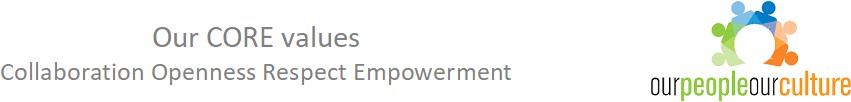 OrganisationNSW HealthLocal Health District / AgencyNorthern NSW Local Health DistrictPosition ClassificationClinical Psychologist, Social Worker Level 4State AwardNSW Health Service Health Professionals (State) AwardCategoryClinical Psychology/Allied HealthWebsitewww.nnswlhd.health.nsw.gov.au/WhoWhyCAMHS Service Manager Professional and operational leadership and management. NNSWLHD Eating Disorder CoordinatorImplementation of local NNSW LHD Eating Disorders Service and Workforce Development Plan. Provide guidance, direction and feedback in relation to the delivery of quality patient care.Patients/clients and their familiesProvide appropriate high quality person-centered care that meets needs and expectations in line with the CORE valuesto a highly vulnerable and at risk patient group Multi-disciplinary team and other internal stakeholdersCollaborate and coordinate to provide efficient and effective person-centered care.Leading effective integration, consultation, and liaison within the EDS, Community and Inpatient Mental Health Services, Inpatient Medical units, and more broadly across the health serviceHealth care and service providers from outside of Northern NSW Local Health DistrictDevelop or enhance existing external partnerships with key services. Liaise with other relevant service providers to ensure smooth continuum of care.NSW Public Sector Capability FrameworkNSW Public Sector Capability FrameworkNSW Public Sector Capability FrameworkGroup and CapabilityLevelBehavioural Indicatorsand schedules when necessaryConsider the implications of immediate and longer termorganisational issues and how these might impact on theachievement of team/unit goalsAccommodate and respond with initiative to changing priorities andoperating environmentsBusiness EnablersAdeptDemonstrate a sound understanding of technology relevant to theTechnologywork unit, and identify and select the most appropriate technologyfor assigned tasksIdentify opportunities to use a broad range of communicationstechnologies to deliver effective messagesUnderstand, act on and monitor compliance with information andcommunications security and use policiesIdentify ways to leverage the value of technology to achieveteam/unit outcomes, using the existing technology of the businessSupport compliance with the records, information and knowledgemanagement requirements of the organisationPeople ManagementIntermediateAssist team to understand organisational direction and explain the